ШЕШУКОВА ДАРЬЯ ДМИТРИЕВНА(Фамилия Имя Отчество)ОСНОВНАЯ ИНФОРМАЦИЯ: ОБРАЗОВАНИЕ:Дата рождения:08.04.2002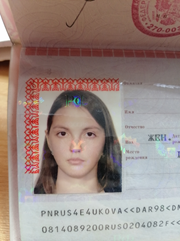 Семейное положение:Не замужем Место жительства:  Город ХабаровскТелефон:8-924-223-95-71 E-mail: Sheshukova.dasha@bk.ruЦЕЛЬ:Соискание должности модельер-конструкторПериод обученияНаименование образовательного учреждения Специальность/профессия2018-2022Краевое государственное автономное профессиональное образовательное учреждение «Хабаровский технологический колледж»Конструирование, моделирование и технология швейных изделийПрактика:2020  сентябрь изготовление спецодежды для поваров; изготовление фартука для повара;  изготовление жакета на индивидуальную фигуру.-2020г. Ноябрь изготовление женского демисезонного пальто;Данные о курсовых и дипломных работах:ПМ 03 курсовой проект на тему: «Разработка технологического процесса изготовления швейных изделий по авторским эскизом студентов»ПМ 01 МОДЕЛИРОВАНИЕ ШВЕЙНЫХ ИЗДЕЛИЙ ПМ 02 КОНСТРУИРОВАНИЕ ШВЕЙНЫХ ИЗДЕЛИЙ Курсовой  проект на тему: «Разработка вечернего женского платья на выпускной. Профессиональные навыки:Умение  осуществлять конструктивное моделирование швейных изделий, - осуществлять подбор тканей и прикладных материалов по эскизу модели;- обращаться с промышленным швейным оборудованием;- активное участие в жизни коллективаДополнительные навыки:Участие в показе, демонстрация одежды, от модельного агенства «ДВ Театр моды Анны Карпусь»  Личные качества:Отзывчивость, трудолюбие, вежливость, ответственность, целеустремленность, аккуратность